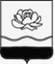 РОССИЙСКАЯ ФЕДЕРАЦИЯКемеровская областьгород МыскиАдминистрация Мысковского городского округаПОСТАНОВЛЕНИЕот 08 ноября 2013г. № 2200-нпОб утверждении муниципальной программы «Мероприятия гражданской обороны, предупреждения и ликвидации чрезвычайных ситуаций природного и техногенного характера на 2014-2016 гг.» В соответствии с Указом Президента РФ от 11.07.2004 г. № 868 (ред. от 29.06.2013 г) «Вопросы Министерства РФ по делам ГО», в соответствии с Бюджетным кодексом Российской Федерации, приказом МЧС РФ № 687 от 14.11.2008 года «Об утверждении Положения об организации и ведении гражданской обороны в муниципальных образованиях и организациях», руководствуясь ст. 16 Федерального закона Российской Федерации от 06.10.2003 г. № 131-ФЗ «Об общих принципах организации местного самоуправления в Российской Федерации», ст. 44 Устава Мысковского городского округа, а также в целях защиты населения и территории Мысковского городского округа от чрезвычайных ситуаций природного и техногенного характера:Утвердить муниципальную целевую программу «Мероприятия гражданской обороны, предупреждения и ликвидации чрезвычайных ситуаций природного и техногенного характера на 2014-2016 гг.», согласно приложению. Финансирование расходов на реализацию муниципальной целевой программы «Мероприятия гражданской обороны, предупреждения и ликвидации чрезвычайных ситуаций природного и техногенного характера на 2014-2016 гг.» осуществлять в пределах средств, предусмотренных в бюджете Мысковского городского округа.Консультанту-советнику организационного отдела администрации Мысковского городского округа И.В. Носову разместить данное постановление на официальном сайте администрации Мысковского городского округа.4. Контроль за выполнением данного постановления возложить на заместителя главы Мысковского городского округа по городскому хозяйству и строительству А.В. Чистюхина.Глава Мысковского городского округа	Д.Л. Иванов Приложениек постановлению администрацииМысковского городского округаот 08.11.2013 № 2200-нпМУНИЦИПАЛЬНАЯ ПРОГРАММА«Мероприятия гражданской обороны, предупреждения и ликвидации чрезвычайных ситуаций природного и техногенного характера на 2014-2016 годы»Паспорт муниципальной  программыРаздел 1. Содержание проблемы, обоснование необходимости  ее решения  программно-целевым методом.          На территории Мысковского городского округа находятся предприятия различных отраслей промышленности: угледобыча и угле обработка, энергетика, химически-опасные объекты, которые являются потенциально опасными и характер функционирования которых во многом определяет безопасность жизнедеятельности населения.          Кроме техногенных угроз источниками событий чрезвычайного характера являются и опасные природные явления: низкие температуры, снегопады, гололед, ураганные ветры, представляющие определенную угрозу для населения, территории и экономики города.          Ежегодно территория Мысковского городского округа подвергается паводковым явлениям, нередко приводящим к ущербу. В зоне вероятного подтопления паводковыми водами находится более 10 населенных пунктов с численностью населения более 600 человек.          Два населенных пункта п. Чувашка и п. Камешек граничат с лесными массивами. Обеспечение безопасности населения этих поселков является первостепенной задачей в пожароопасный период.          Система оповещения и информирования населения, построенная в . на базе оборудования П-160, морально и физически устарела, отсутствует возможность сопряжения с современным оборудованием существующей АТС.           С переходом Южного центра телекоммуникаций филиала  ОАО «Ростелеком» на эфирное радиовещание на территории Мысковского городского округа полностью ликвидировано проводное вещание. В результате снизилась эффективность системы оповещения. Существующий передатчик эфирного вещания мощностью 100 Вт не покрывает всю территорию городского округа, микрорайон Притомский находится в зоне неуверенного приема.  Количества установленных электросирен недостаточно для предупреждения всего населения.          С ликвидацией проводного вещания прекратила существование сеть уличных громкоговорителей.           Необходимо развивать и совершенствовать местную систему оповещения и информирования населения о чрезвычайных ситуациях природного и техногенного характера.          Особое внимание необходимо уделить оснащению Единой дежурно-диспетчерской службы Мысковского городского округа, являющейся элементом органа повседневного управления городского звена единой государственной системы предупреждения и ликвидации чрезвычайных ситуаций, центральным звеном в объединенной системе оперативно-диспетчерского управления в чрезвычайных ситуациях.          Осуществление программных мероприятий позволит реализовать полномочия органов местного самоуправления в решении вопросов организации и осуществления мероприятий по гражданской обороне, защите населения и территории Мысковского городского округа  от чрезвычайных ситуаций природного и техногенного характера, включая развитие и совершенствование системы оповещения  и информирования населения.Раздел 2. Цели и задачи программыЦелями  программы являются:- реализация законодательных и нормативно-правовых актов в сфере обеспечения защиты населения от чрезвычайных ситуаций природного и техногенного характера;- предупреждение и ликвидация ежегодных чрезвычайных ситуаций (паводок, лесные пожары, безопасность на воде, чрезвычайные ситуации природного и техногенного характера);- приобретение необходимого оборудования для местной системы оповещения и информирования населения.- обучение населения.Задачи программы,  подлежащие  решению:- создание условий для охраны жизни и здоровья граждан при возникновении чрезвычайных ситуаций, обеспечения безопасности жизнедеятельности населения Мысковского  городского округа;- снижение рисков и смягчение последствий чрезвычайных ситуаций природного и техногенного характера в условиях мирного и военного времени.- совершенствование местной системы оповещения и информирования населения в чрезвычайных ситуациях.Раздел 3.Сроки реализации программы        Срок реализации программы   «Мероприятия гражданской обороны, предупреждения и ликвидации чрезвычайных ситуаций природного и техногенного характера  на 2014-2016 гг.»  рассчитан на  2014-2016 году.Раздел 4. Перечень мероприятий программыРаздел 5. Ресурсное обеспечение программы.          Финансирование Программы осуществляется за счет средств бюджета Мысковского городского округа в соответствии с программными мероприятиями. Сумма расчетных затрат на реализацию муниципальной  программы «Мероприятия гражданской обороны, предупреждения и ликвидации чрезвычайных ситуаций природного и техногенного характера на 2014-2016 гг. » составляет 5661,0 тыс. рублей.Раздел 6.  Система   управления реализацией программы.          Управление программой возложено на отдел по делам  гражданской обороны и  чрезвычайных ситуаций, военно-мобилизационной подготовке  и работе с правоохранительными органами  администрации Мысковского городского округа.          Исполнители программы МКУ «Комитет ЖКХ» и МАУ МГО «Мыски Медиа».          Контроль над  исполнением программных мероприятий возложен на заместителя главы Мысковского городского округа  по   городскому развитию и строительству А.В. Чистюхина, осуществляющего контролирующую и координирующую деятельность по использованию исполнителями программных мероприятий финансовых средств из бюджета Мысковского городского округа.Раздел 7. Оценка эффективности осуществления программы          Реализация мероприятий Программы будет способствовать созданию условий для повышения безопасности населения и объектов Мысковского городского округа от угроз природного и техногенного характера, а также повышению готовности населения к действиям при ЧС.  Осуществление программных мероприятий позволит реализовывать полномочия органов местного самоуправления в решении вопросов организации и осуществления  мероприятий по гражданской обороне, защите населения  и территории Мысковского городского округа от чрезвычайных ситуаций природного  и техногенного характера, включая развитие и совершенствование  системы оповещения, и информирование  населения.Заместитель главы  Мысковского городского округапо городскому  хозяйству и строительству                                              А.В. Чистюхин Наименование  программы«Мероприятия гражданской обороны, предупреждения и ликвидации чрезвычайных ситуаций природного и техногенного характера на 2014-2016 гг.»Основание для разработки программы Ст.16 ФЗ  131-ФЗ «Об общих принципах  организации местного самоуправления в РФ», Указ Президента РФ от 11.07.2004 г. № 868 (ред. от 29.06.2013 г) «Вопросы Министерства  РФ по делам ГО», приказ МЧС РФ № 687 от 14.11.2008 года «Об утверждении Положения об организации и ведении гражданской обороны в муниципальных образованиях и организациях»,  в соответствии  с  Бюджетным кодексом Российской ФедерацииЗаказчик программыАдминистрация Мысковского городского округаРазработчик программыОтдел  по делам   гражданской обороны  и чрезвычайных  ситуаций, военно-мобилизационной  подготовке   и работе с правоохранительными органами администрации Мысковского городского округа.Исполнители программыОтдел  по делам   гражданской обороны  и чрезвычайных  ситуаций, военно-мобилизационной  подготовке   и работе с правоохранительными органами администрации Мысковского городского округа.МКУ «Комитет ЖКХ ».МАУ  МГО «Мыски Медиа».Цели программыРеализация законодательных и нормативно-правовых актов в сфере обеспечения защиты населения от чрезвычайных ситуаций природного и техногенного характера.Предупреждение и ликвидация ежегодных чрезвычайных ситуаций (паводков, лесных пожаров, безопасности на воде, чрезвычайные ситуации природного и техногенного характера).Приобретение необходимого оборудования для местной системы оповещения и информирования населения.Обучение населения.Задачи программыСоздать   условия для охраны жизни и здоровья граждан при возникновении чрезвычайных ситуаций, обеспечить  безопасность  жизнедеятельности населения Мысковского  городского округа.Снизить  риск  и смягчить  последствия чрезвычайных ситуаций природного и техногенного характера в условиях мирного и военного времени.Совершенствовать  местную систему оповещения и информировать  население  в чрезвычайных ситуациях.Сроки и этапы реализации программы2014-2016 годыОбъёмы и источники финансирования5661,0 тыс. руб. из средств местного бюджета Мысковского городского округа, в том числе:2014 год - 1132,0 тысяч рублей2015 год - 2237,0 тысяч рублей2016 год - 2292,0 тысяч рублейОжидаемые конечные результаты реализации программыПовышение безопасности населения Мысковского городского округа от чрезвычайных ситуаций природного  и техногенного характера.Снижение количества несчастных случаев, гибели людей и снижение материальных потерь при чрезвычайных ситуациях природного и техногенного характера.Контроль над выполнением  хода программы Возложен на  заместителя  главы Мысковского городского округа по  городскому хозяйству и строительству№ п/пНаименование мероприятийСрок исполненияСрок исполненияСрок исполненияСрок исполненияСрок исполненияЕд. изм. тыс. руб.Исполнители, соисполнители№ п/пНаименование мероприятий2014 г.2014 г.2015 г.2015 г.2016 г.Ед. изм. тыс. руб.Исполнители, соисполнители№ п/пНаименование мероприятийместный бюджетместный бюджетместный бюджетместный бюджетместный бюджетЕд. изм. тыс. руб.Исполнители, соисполнители1.Расходы на противопаводковые мероприятия (промывка водоотводных труб, взрывные работы, выпиливание льда у мостов, доставка населения до пуска парома)472,0650,0650,0700,0700,0тыс. руб.МКУ «Комитет ЖКХ».2.Ликвидация последствий подтопления территории100,0400,0400,0400,0400,0тыс. руб.МКУ «Комитет ЖКХ».3.Обеспечение первичных мер пожарной безопасности  объектов муниципальной собственности (проведение опашки территорий, устройство минерализованных полос, устройство съездов к противопожарным водоемам, приобретение противопожарного инвентаря)150,0 450,0 450,0450,0450,0тыс. руб.МКУ «Комитет ЖКХ».4.Ликвидация лесных пожаров100,0150,0150,0150,0150,0тыс. руб.МКУ «Комитет ЖКХ».5.Оборудование места отдыха у воды и изготовление информационных аншлагов200,0250,0250,0250,0250,0тыс. руб.МКУ «Комитет ЖКХ».6.Содержание спасательного поста100,0222,0222,0222,0222,0тыс. руб.МКУ «Комитет ЖКХ».7.Развитие местной системы оповещения и информирования населения о чрезвычайных ситуациях:приобретение комбинированной системы оповещения, системы бесперебойного электропитания с учетом монтажа и аренды помещения под оборудование.-----тыс. руб.МАУ МГО «Мыски – Медиа»8.Мероприятия  по подготовке и проведению учений, тренировок по ГО,  защите населения в ЧС, обеспечению пожарной  безопасности и безопасности людей на водных объектах-100,0100,0100,0100,0тыс. руб.Отдел по делам ГО и ЧС, ВМП и работе с правоохранительными  органами администрации МГО9.Совершенствование учебно-материальной базы по ГОЧС (приобретение методической литературы, видеофильмов, разработка памяток для населения)10,015,0.15,0.20,020,0тыс. руб.Отдел по делам ГО и ЧС, ВМП и работе с правоохранительными  органами администрации МГОИтого:1132,02237,02237,02292,02292,0тыс. руб.